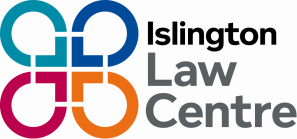 JOB APPLICATION FORMPlease complete this form as fully as possible.  This will be the only information we will use when deciding the shortlist of candidates for interview.  The form should be completed clearly in black ink, or preferably typed.  If you find that you have insufficient space to complete any sections in the space provided, please continue on a separate sheet of paper.Please note that the short-listing panel do not receive any of the information contained in sections 1 to 5 of this form until after a shortlist has been finalised.On completion of this form, please return it by email to recruitment@islingtonlaw.org.uk The closing date is Monday 12th September 2022 at 5pm.APPLICATION FOR APPOINTMENT AS: Immigration Solicitor/Senior caseworkerSECTION 1: Personal DetailsSurname: 							First Names:	 						Home Address:		    				Telephone no:	Home: 						Work: 						 May we contact you there? Y / NEmail address:	                                                                                          			(Please provide only if we are able to use this address in connection with your application)SECTION 2: ReferencesPlease give below the names and addresses of two referees who will be able to provide references relating to your suitability for the post.  One must be your present or most recent employer.  Your referees will not be approached before a conditional offer is made.SECTION 3: NoticeIf applicable, what period of notice are you required to give? 					SECTION 4: GeneralAre you related to any member of the staff or Board Member of Islington Law Centre? Yes | No	If Yes, please give details 							Do you hold any criminal convictions?Yes | No	If Yes, please list all offences with dates: 																																Do you have a disability and/or a medical condition that means that you have particular access needs which you would like us to take into consideration?Yes | No	If Yes, please give details 																																		SECTION 5: DeclarationI declare that all the information given on this form is correct to the best of my knowledge.Signature 								Date SECTION 6: Education and TrainingPlease list any education and/or training (including short courses) that you have undertaken and which you think is relevant to your application.SECTION 7: Relevant work and life experiencesThis would include your current and previous employment, school placements, voluntary work and life experiences.SECTION 8: Further InformationOn this section of the application form please make your case for being offered an interview. Please continue on other sheets if necessary providing no more than 4 additional A4 pages.Please refer to the skills and experience required that are detailed in the person specification for the post and, point by point, provide evidence that you possess them by giving specific examples. First RefereeFirst RefereeSecond RefereeSecond RefereeName:  Name:  Name:  Name:  Position held: Position held: Position held:  Position held:  Address: Address: Address: Address: Tel: Tel: Tel: Tel: Email:Email:Email: Email: Present/most recent employer?Present/most recent employer?If no what is the relationship?If no what is the relationship?DatesFrom – toSchool/College/OtherCourse/Qualification(Including yet to be completed if appropriate)DatesEmployment/voluntary work, etc.HoursFrom - toPer week and salary